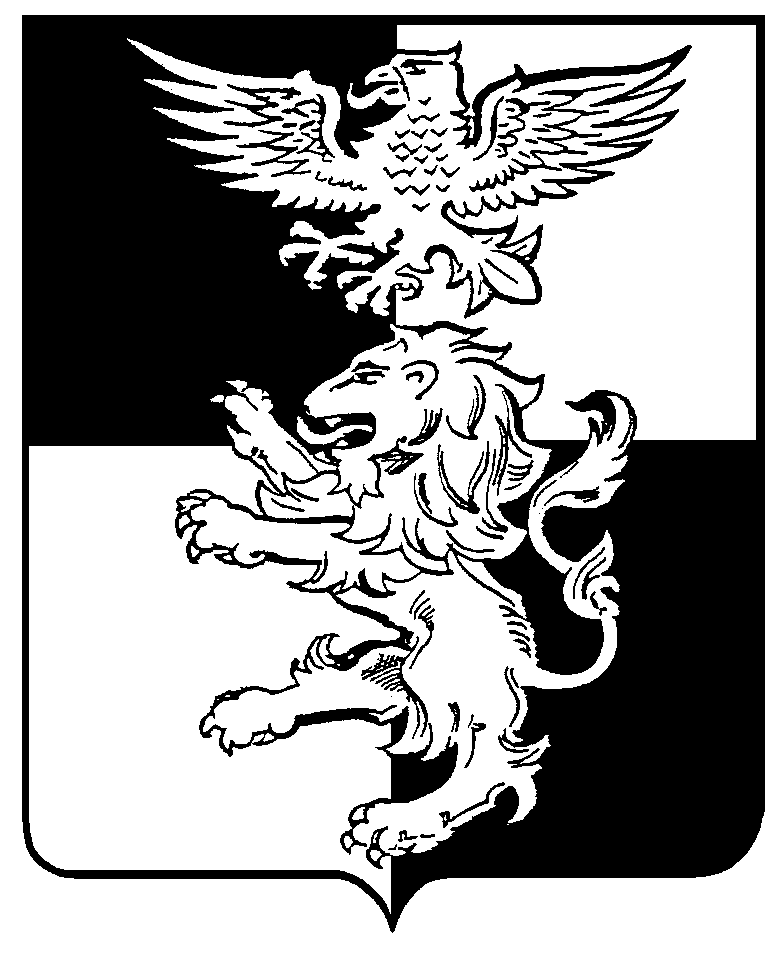 Белгородская область Российской ФедерацииМуниципальный совет Белгородского района сорок первое заседание совета решение«29» октября 2021 г.		                                                                          № 411Об утверждении Положения о муниципальномжилищном контроле на территории муниципальногорайона «Белгородский район» Белгородской областиВ целях организации и осуществления муниципального жилищного контроля на территории муниципального района «Белгородский район» Белгородской области», в соответствии со статьей 20 Жилищного кодекса Российской Федерации, Федеральным законом от 06.10.2003 № 131-ФЗ «Об общих принципах организации местного самоуправления в Российской Федерации», Федеральным законом от 31.07.2020 № 248-ФЗ «О государственном контроле (надзоре) и муниципальном контроле в Российской Федерации», Законом Белгородской области от 28.03.2013 г. № 192 «О муниципальном жилищном контроле и взаимодействии органов муниципального жилищного контроля с органами государственного жилищного надзора Белгородской области», Уставом муниципального района «Белгородский район» Белгородской области,  Муниципальный совет Белгородского района  решил:1. Утвердить Положение о муниципальном жилищном контроле на территории муниципального района «Белгородский район» Белгородской области» (прилагается);1.1. Утвердить критерии отнесения объектов муниципального жилищного контроля к определенной категории риска (прилагается).	2. Определить администрацию Белгородского района в лице комитета ЖКХ, транспорта и инженерной инфраструктуры администрации Белгородского района уполномоченным органом на осуществление муниципального жилищного контроля на территории муниципального района «Белгородский район» Белгородской области.3. Признать утратившими силу:- решение Муниципального совета Белгородского района от 27 апреля 2018 года № 656 «Об утверждении порядка осуществления муниципального жилищного контроля на территории муниципального района «Белгородский район» Белгородской области»;- решение Муниципального совета Белгородского района от 26 апреля 2019 года № 77 «О внесении изменений в решение Муниципального совета Белгородского района от 27 апреля 2018 года № 656 «Об утверждении порядка осуществления муниципального жилищного контроля на территории муниципального района «Белгородский район» Белгородской области»;- решение Муниципального совета Белгородского района от 28 февраля 2020 года № 185 «О внесении изменений в решение Муниципального совета Белгородского района от 27 апреля 2018 года № 656 «Об утверждении порядка осуществления муниципального жилищного контроля на территории муниципального района «Белгородский район» Белгородской области».4. Опубликовать настоящее решение в газете «Знамя» и разместить на официальном сайте органов местного самоуправления муниципального района «Белгородский район» Белгородской области в информационно-телекоммуникационной сети «Интернет» (www.belrn.ru).5. Настоящее решение вступает в силу с даты его опубликования, 
но не ранее 1 января 2022 года.6. Контроль за исполнением настоящего решения возложить на постоянную комиссию Муниципального совета района по вопросам жизнеобеспечения муниципального района, градостроительству и жилищнокоммунального хозяйства (Амельченко Ю.И.).УТВЕРЖДЁН решением Муниципального совета Белгородского района 
от «29» октября 2021 г. № 411ПОЛОЖЕНИЕо муниципальном жилищном контроле на территории муниципального района «Белгородский район» Белгородской области»Общие положения1.1. Настоящее Положение устанавливает порядок организации и осуществления муниципального жилищного контроля на территории муниципального района «Белгородский район» Белгородской области.1.2. Предметом муниципального жилищного контроля на территории муниципального района «Белгородский район» Белгородской области» является соблюдение юридическими лицами, индивидуальными предпринимателями                      и гражданами (далее – контролируемые лица) обязательных требований                               в отношении муниципального жилищного фонда, а именно:1) требований к использованию и сохранности жилищного фонда, в том числе требований к жилым помещениям, их использованию и содержанию, использованию и содержанию общего имущества собственников помещений в многоквартирных домах, порядку осуществления перевода жилого помещения в нежилое помещение и нежилого помещения в жилое  в многоквартирном доме, порядку осуществления перепланировки и (или) переустройства помещений                        в многоквартирном доме;2) требований к формированию фондов капитального ремонта;3) требований к созданию и деятельности юридических лиц, индивидуальных предпринимателей, осуществляющих управление многоквартирными домами, оказывающих услуги и (или) выполняющих работы по содержанию и ремонту общего имущества в многоквартирных домах;4) требований к предоставлению коммунальных услуг собственникам 
и пользователям помещений в многоквартирных домах и жилых домов;5) правил изменения размера платы за содержание жилого помещения 
в случае оказания услуг и выполнения работ по управлению, содержанию                            и ремонту общего имущества в многоквартирном доме ненадлежащего качества и (или) с перерывами, превышающими установленную продолжительность;6) правил содержания общего имущества в многоквартирном доме 
и правил изменения размера платы за содержание жилого помещения;7) правил предоставления, приостановки и ограничения предоставления коммунальных услуг собственникам и пользователям помещений                                              в многоквартирных домах и жилых домов;8) требований энергетической эффективности и оснащенности помещений многоквартирных домов и жилых домов приборами учета используемых энергетических ресурсов;9) требований к порядку размещения ресурсоснабжающими организациями, лицами, осуществляющими деятельность по управлению многоквартирными домами, информации в системе;10) требований к обеспечению доступности для инвалидов помещений 
в многоквартирных домах;11) требований к предоставлению жилых помещений в наемных домах социального использования.1.3. Муниципальный жилищный контроль на территории муниципального района «Белгородский район» Белгородской области» осуществляется администрацией Белгородского района в лице комитета ЖКХ, транспорта                           и инженерной инфраструктуры администрации Белгородского района                           (далее-контрольный орган).1.4. Должностным лицом, уполномоченным принимать решения                                    о проведении контрольных мероприятий, является заместитель главы администрации района - руководитель комитета ЖКХ, транспорта и инженерной инфраструктуры администрации Белгородского района.Должностными лицами, уполномоченными на осуществление муниципального жилищного контроля (далее - должностные лица), являются муниципальные жилищные инспекторы, на которых возложено осуществление муниципального жилищного контроля на территории муниципального района «Белгородский район» Белгородской области.1.5. Должностные лица, осуществляющие муниципальный жилищный контроль, при проведении контрольного мероприятия в пределах своих полномочий и в объеме проводимых контрольных действий пользуются правами, установленными частью 2 статьи 29 Федерального закона от 31 июля 2020 года № 248-ФЗ «О государственном контроле (надзоре) и муниципальном контроле в Российской Федерации» (далее – Закон № 248-ФЗ):1) беспрепятственно по предъявлении служебного удостоверения 
и в соответствии с полномочиями, установленными решением контрольного органа о проведении контрольного мероприятия, посещать (осматривать) производственные объекты, если иное не предусмотрено федеральными законами;2) знакомиться со всеми документами, касающимися соблюдения обязательных требований, в том числе в установленном порядке с документами, содержащими государственную, служебную, коммерческую или иную охраняемую законом тайну;3) требовать от контролируемых лиц, в том числе руководителей и других работников контролируемых организаций, представления письменных объяснений по фактам нарушений обязательных требований, выявленных при проведении контрольных мероприятий, а также представления документов для копирования, фото- и видеосъемки;4) знакомиться с технической документацией, электронными базами данных, информационными системами контролируемых лиц в части, относящейся к предмету и объему контрольного мероприятия;5) составлять акты по фактам непредставления или несвоевременного представления контролируемым лицом документов и материалов, запрошенных при проведении контрольных мероприятий, невозможности провести опрос должностных лиц и (или) работников контролируемого лица, ограничения доступа в помещения, воспрепятствования иным мерам по осуществлению контрольного мероприятия;6) выдавать контролируемым лицам рекомендации по обеспечению безопасности и предотвращению нарушений обязательных требований, принимать решения об устранении контролируемыми лицами выявленных нарушений обязательных требований и о восстановлении нарушенного положения;7) обращаться в соответствии с Федеральным законом от 7 февраля 2011 года № 3-ФЗ «О полиции» за содействием к органам полиции в случаях, если инспектору оказывается противодействие или угрожает опасность;8) совершать иные действия, предусмотренные федеральными законами о видах контроля, положением о виде контроля.1.6. Объектами муниципального жилищного контроля (далее - объекты контроля) являются:1) деятельность, действия (бездействие) контролируемых лиц, в рамках которых должны соблюдаться обязательные требования, в том числе предъявляемые к контролируемым лицам, осуществляющим деятельность, действия (бездействие), указанные в подпунктах 1 – 11 пункта 1.2 настоящего Положения;2) результаты деятельности контролируемых лиц, в том числе работы и услуги, к которым предъявляются обязательные требования, указанные в подпунктах 1 – 11 пункта 1.2 настоящего Положения;3) жилые помещения муниципального жилищного фонда, общее имущество в многоквартирных домах, в которых есть жилые помещения муниципального жилищного фонда, и другие объекты, к которым предъявляются обязательные требования, указанные в подпунктах 1 – 11 пункта 1.2 настоящего Положения.1.7. Контрольный орган обеспечивает учет объектов контроля в рамках осуществления муниципального жилищного контроля. 1.8. Учет объектов муниципального жилищного контроля осуществляется с использованием государственной информационной системы жилищно-коммунального хозяйства ГИС ЖКХ, посредством сбора, обработки, анализа и учета информации об объектах муниципального жилищного контроля, получаемой в рамках межведомственного информационного взаимодействия, а также общедоступной информации.1.9. Подготовка контрольным органом в ходе осуществления муниципального жилищного контроля документов, информирование контролируемых лиц о совершаемых должностными лицами контрольного органа действиях и принимаемых решениях, обмен документами и сведениями с контролируемыми лицами осуществляется на бумажном носителе 
до 31 декабря 2023 года.Управление рисками причинения вреда (ущерба) охраняемым законом ценностям при осуществлении муниципального жилищного контроля2.1. Муниципальный жилищный контроль осуществляются на основе управления рисками причинения вреда (ущерба), определяющего выбор профилактических мероприятий и контрольных мероприятий, их содержание (в том числе объем проверяемых обязательных требований), интенсивность и результаты.2.2. Контрольный орган при осуществлении муниципального жилищного контроля относит объекты контроля, предусмотренные пунктом 1.6 настоящего Положения, к одной из следующих категорий риска причинения вреда (ущерба) охраняемым законом ценностям (далее - категории риска):а) высокий риск;б) средний риск;в) низкий риск.2.3. Отнесение объектов контроля к определенной категории риска осуществляется на основании сопоставления их характеристик с критериями отнесения объектов контроля к категориям риска.2.4. Отнесение объектов контроля к определенной категории риска указан в критериях отнесения объектов муниципального жилищного контроля к определенной категории риска (прилагается).В случае если объект контроля не отнесен к определенной категории риска, он считается отнесенным к категории низкого риска.Отнесение объектов контроля к определенной категории риска осуществляется ежегодно, до 1 июля текущего года, для ее применения в следующем календарном году. Сведения об объектах контроля с присвоенной им категорией риска размещаются на официальном сайте органов местного самоуправления муниципального района «Белгородский район» Белгородской области (www.belrn.ru) (далее – официальный сайт).Контролируемое лицо вправе подать в контрольный орган заявление об изменении категории риска осуществляемой им деятельности в случае ее соответствия иной категории риска.2.5. При поступлении сведений о соответствии объекта контроля иной категории риска либо об изменении критериев риска в течение 5 рабочих дней со дня поступления таких сведений руководителем контрольного органа принимается решение об изменении категории риска указанного объекта контроля.2.6. Плановые контрольные мероприятия в отношении объектов контроля в зависимости от присвоенной категории риска проводятся со следующей периодичностью:документарная проверка или выездная проверка в отношении объектов контроля, отнесенных к категории высокого риска, - один раз в 2 года;документарная проверка или выездная проверка, или инспекционный визит в отношении объектов контроля, отнесенных к категории среднего   риска, - один раз в 3 года.В отношении объектов контроля, отнесенных к категории низкого риска, плановые контрольные мероприятия не проводятся.Периодичность проведения контрольных мероприятий изменяется в случае изменения ранее присвоенной объекту контроля категории риска причинения вреда (ущерба).Профилактика рисков причинения вреда (ущерба)охраняемым законом ценностям3.1. При осуществлении муниципального жилищного контроля могут проводиться следующие виды профилактических мероприятий:а) информирование;б) обобщение правоприменительной практики;в) объявление предостережения;г) консультирование;д) профилактический визит.3.2. Информирование осуществляется посредством размещения сведений, предусмотренных статьей 46 Закона № 248-ФЗ на официальном сайте, в средствах массовой информации, через личные кабинеты контролируемых лиц в государственных информационных системах (при их наличии).3.3. По итогам обобщения правоприменительной практики контрольный орган ежегодно, до 1 июня года, следующего за отчетным, готовит доклад о правоприменительной практике.3.4. Доклад о правоприменительной практике утверждается администрацией Белгородского района и размещается на официальном сайте 
в 3-дневный срок со дня его утверждения.3.5. В случае наличия у контрольного органа сведений о готовящихся нарушениях обязательных требований или признаках нарушений обязательных требований и (или) в случае отсутствия подтвержденных данных о том, что нарушение обязательных требований причинило вред (ущерб) охраняемым законом ценностям либо создало угрозу причинения вреда (ущерба) охраняемым законом ценностям, контрольный орган объявляет контролируемому лицу предостережение о недопустимости нарушения обязательных требований (далее – предостережение) и предлагает принять меры по обеспечению соблюдения обязательных требований.3.6. Контролируемое лицо в течение 20 дней со дня получения предостережения вправе подать в контрольный орган возражение в отношении указанного предостережения.Возражение направляется на бумажном носителе почтовым отправлением либо в виде электронного документа, подписанного в порядке, предусмотренном статьей 21 Закона № 248-ФЗ, на указанный в предостережении адрес электронной почты контрольного органа, либо иными указанными                                            в предостережении способами.Возражение должно содержать:фамилию, имя, отчество (при наличии), сведения о месте жительства заявителя - физического лица либо наименование, сведения о месте нахождения заявителя - юридического лица, а также номер (номера) контактного телефона, адрес (адреса) электронной почты (при наличии) и почтовый адрес, по которым должен быть направлен ответ;дату и номер предостережения, направленного в адрес контролируемого лица;обоснование позиции в отношении указанных в предостережении действий (бездействия) контролируемого лица, которые приводят или могут привести к нарушению обязательных требований.Контролируемое лицо вправе приложить к таким возражениям документы, подтверждающие обоснованность возражений, или их заверенные копии.3.7. Возражение рассматривается руководителем контрольного органа. По результатам рассмотрения контролируемому лицу в течение 20 дней со дня получения возражения направляется мотивированный ответ.3.8. Контрольный орган осуществляет учет объявленных им предостережений о недопустимости нарушения обязательных требований и использует соответствующие данные для проведения иных профилактических мероприятий и контрольных мероприятий.3.9. Должностные лица контрольного органа по обращениям контролируемых лиц и их представителей осуществляют консультирование в соответствии с положениями статьи 50 Закона № 248-ФЗ.Консультирование может осуществляться по телефону, посредством видео-конференц-связи, на личном приеме либо в ходе проведения профилактического мероприятия, контрольного мероприятия.По итогам консультирования информация в письменной форме контролируемым лицам (их представителям) не предоставляется.3.10. Должностные лица контрольного органа осуществляют консультирование по следующим вопросам:а) организация и осуществление муниципального жилищного контроля;б) порядок организации и проведения контрольных мероприятий;в) гарантии и защита прав контролируемых лиц;г) эффективные средства и методы соблюдения обязательных требований жилищного законодательства и иных нормативных правовых актов, содержащих нормы жилищного права по выявленным нарушениям;д) исполнение решений контрольного органа.3.11. В ходе консультирования не может предоставляться информация, содержащая оценку конкретного контрольного мероприятия, решений и (или) действий должностных лиц контрольного органа, иных участников контрольного мероприятия, а также результаты проведенных в рамках контрольного мероприятия экспертиз.3.12. В случае если в течение календарного года поступило 5 и более однотипных (по одним и тем же вопросам) обращений от различных контролируемых лиц и их представителей, консультирование по таким обращениям осуществляется посредством размещения на официальном сайте письменного разъяснения, подписанного руководителем контрольного органа или его заместителем, без указания в таком разъяснении сведений, отнесенных к категории ограниченного доступа.3.13. Уполномоченные должностные лица контрольного органа осуществляют учет консультаций.3.14. Профилактический визит проводится уполномоченным должностным лицом контрольного органа в форме профилактической беседы по месту осуществления деятельности контролируемого лица либо путем использования видео-конференц-связи в соответствии с положениями статьи 52 Закона № 248-ФЗ. О проведении обязательного профилактического визита контролируемое лицо должно быть уведомлено не позднее, чем за 5 рабочих дней до дня его проведения.В случае принятия решения о проведении профилактического визита путем использования видео-конференц-связи в уведомлении указываются сведения, необходимые для установления связи между контрольным органом и контролируемым лицом.3.15. Обязательные профилактические визиты проводятся в отношении объектов контроля, отнесенных к категориям высокого риска.Обязательный профилактический визит проводится в отношении лиц, приступающих к осуществлению контролируемого вида деятельности, не позднее чем в течение одного года со дня начала такой деятельности, а также в отношении объектов контроля, отнесенных к категории высокого риска.3.16. Профилактический визит проводится в рабочее время, в период, устанавливаемый уведомлением о проведении обязательного профилактического визита, и не может превышать 8 часов.3.17. В ходе обязательного профилактического визита контролируемое лицо информируется об обязательных требованиях, предъявляемых 
к его деятельности, их соответствии критериям риска, основаниях и о рекомендуемых способах снижения категории риска, а также о видах, содержании и об интенсивности контрольных мероприятий, проводимых в отношении объекта контроля исходя из его отнесения к соответствующей категории риска.Порядок организации и осуществления муниципальногожилищного контроля4.1. Муниципальный жилищный контроль осуществляется посредством проведения следующих контрольных мероприятий:- инспекционный визит;- документарная проверка;- выездная проверка.По основаниям, указанным в пунктах 1 и 3 - 5 части 1 статьи 57 Закона № 248-ФЗ, могут быть проведены внеплановые контрольные мероприятия, указанные в настоящем пункте.4.2. Плановые контрольные мероприятия проводятся на основании плана проведения плановых контрольных мероприятий на очередной календарный год, формируемого контрольным органом, согласованного с органами прокуратуры.4.3. Для фиксации должностным лицом контрольного органа и лицами, привлекаемыми к совершению контрольных действий, доказательств нарушений обязательных требований может использоваться фотосъемка, аудио-                                     и видеозапись в случаях проведения:- выездной проверки;- инспекционного визита.4.4. Порядок осуществления фотосъемки, аудио- и (или) видеозаписи в ходе контрольного мероприятия включает в себя:- принятие должностным лицом контролирующего органа решения о применении фотосъемки, аудио- и (или) видеозаписи; - извещение контролируемого лица, а также представителя контролируемого лица о ведении фотосъемки, аудио- и (или) видеозаписи в случае осуществления контрольного мероприятия, предусматривающего взаимодействие с контролируемым лицом;- внесение в акт контрольного мероприятия соответствующей информации о ведении фотосъемки, аудио- и (или) видеозаписи;- обеспечение сохранности информации, полученной по средствам фотосъемки, аудио- и (или) видеозаписи.4.5. Проведение фотосъемки, аудио- и видеозаписи должно обеспечивать фиксацию даты, времени и места их проведения. Материалы, являющиеся доказательствами нарушения обязательных требований, полученные с применением фотосъемки, аудио- и (или) видеозаписи, приобщаются к акту контрольного мероприятия.4.6. Индивидуальный предприниматель, гражданин, являющиеся контролируемыми лицами, вправе представить в контролирующий орган информацию о невозможности присутствия при проведении контрольного мероприятия, в случаях:временной нетрудоспособности индивидуального предпринимателя, гражданина;нахождения индивидуального предпринимателя, гражданина в отпуске, в служебной командировке в ином населенном пункте;участия индивидуального предпринимателя, гражданина в судебном заседании.В указанных случаях проведение контрольного мероприятия переносится контрольным органом на срок, необходимый для устранения обстоятельств, послуживших поводом для такого обращения контролируемого лица                                         в контрольный орган, за исключением случаев, когда проведение контрольного мероприятия возможно без его участия.4.5. Инспекционный визит проводится по месту нахождения (осуществления деятельности) контролируемого лица (его филиалов, представительств, обособленных структурных подразделений) либо объекта контроля в соответствии с положениями статьи 70 Закона № 248-ФЗ.4.6. В ходе инспекционного визита могут совершаться следующие контрольные действия:- осмотр;- опрос;- получение письменных объяснений;- истребование документов, которые в соответствии с обязательными требованиями должны находиться в месте нахождения (осуществления деятельности) контролируемого лица (его филиалов, представительств, обособленных структурных подразделений) либо объекта контроля.Инспекционный визит проводится без предварительного уведомления контролируемого лица.Срок проведения инспекционного визита в одном месте осуществления деятельности либо на одном подконтрольном объекте (территории) не может превышать один рабочий день.4.7. Документарная проверка проводится в соответствии с положениями статьи 72 Закона № 248-ФЗ.4.8. В ходе документарной проверки могут совершаться следующие контрольные действия:а) получение письменных объяснений;б) истребование документов;в) экспертиза.4.9. Документарная проверка проводится с учетом требований законодательства об охраняемой законом тайне.4.10. Срок проведения документарной проверки не может превышать          10 рабочих дней.В указанный срок не включается период с момента направления контрольным органом контролируемому лицу требования представить необходимые для рассмотрения в ходе документарной проверки документы до момента представления указанных в требовании документов, а также период с момента направления контролируемому лицу информации контрольного  органа о выявлении ошибок и (или) противоречий в представленных контролируемым лицом документах либо о несоответствии сведений, содержащихся в этих документах, сведениям, содержащимся в имеющихся у контрольного органа документах и (или) полученным при осуществлении муниципального жилищного контроля, и требования представить необходимые пояснения в письменной форме до момента представления указанных пояснений в контрольный орган.4.11. Выездная проверка проводится в соответствии с положениями статьи 73 Закона № 248-ФЗ.4.12. В ходе выездной проверки могут совершаться следующие контрольные действия:- осмотр;- опрос;- получение письменных объяснений;- истребование документов;- экспертиза.4.13. Срок проведения выездной проверки не может превышать                                  10 рабочих дней.В отношении одного субъекта малого предпринимательства общий срок взаимодействия в ходе проведения выездной проверки не может превышать 50 часов для малого предприятия и 15 часов для микропредприятия. Внеплановая выездная проверка проводится только по согласованию            с органами прокуратуры, за исключением случаев ее проведения в соответствии   с пунктами 3 - 6 части 1 статьи 57 и частью 12 статьи 66 Закона № 248-ФЗ.О проведении выездной проверки контролируемое лицо уведомляется путем направления копии решения о проведении выездной проверки не позднее чем за 24 часа до ее начала в порядке, предусмотренном статьей 21 Закона           № 248-ФЗ, за исключением случаев, указанных в части 12 статьи 66 Закона № 248-ФЗ.5. Результаты контрольного мероприятия5.1. По окончании проведения контрольного мероприятия составляется акт контрольного мероприятия в соответствии с положениями Закона 
№ 248-ФЗ.5.2. Контрольный орган наряду с решениями, принимаемыми в процессе      и по результатам проведения контрольных мероприятий, установленными Законом № 248-ФЗ, имеет право обратиться в суд в соответствии с частью 12 статьи 20 Жилищного кодекса Российской Федерации.5.3. Результаты контрольного мероприятия, содержащие информацию, составляющую государственную, коммерческую, служебную или иную охраняемую законом тайну, оформляются с соблюдением требований, предусмотренных законодательством Российской Федерации.5.4. Результаты контрольных мероприятий оформляются с использованием форм документов, утвержденных приказом Минэкономразвития России от 31 марта 2021 года № 151 «О типовых формах документов, используемых контрольным (надзорным) органом».Досудебный порядок обжалования решений контрольного органа, действий (бездействия) должностных лиц6.1. Контролируемое лицо вправе обжаловать решения контрольного органа, действия (бездействия) его должностных лиц в порядке, предусмотренном главой 9 Закона № 248-ФЗ.6.2. Жалобы на решения контрольного органа, действия (бездействие) его должностных лиц рассматриваются главой администрации Белгородского района Белгородской области.6.3. Контролируемые лица, права и законные интересы которых, 
по их мнению, были непосредственно нарушены в рамках осуществления муниципального жилищного контроля, имеют право на досудебное обжалование:а) решений о проведении контрольных мероприятий;б) актов контрольных мероприятий, предписаний об устранении выявленных нарушений;в) действий (бездействия) должностных лиц контрольного органа в рамках контрольных мероприятий.6.4. Жалоба подается контролируемым лицом в администрацию Белгородского района Белгородской области в электронном виде с использованием Единого портала государственных и муниципальных услуг (функций) или Регионального портала государственных и муниципальных услуг Белгородской области, за исключением случая, предусмотренного частью 1.1. статьи 40 Закона № 248-ФЗ.При подаче жалобы гражданином она должна быть подписана простой электронной подписью либо усиленной квалифицированной электронной подписью. При подаче жалобы юридическим лицом она должна быть подписана усиленной квалифицированной электронной подписью руководителя или уполномоченного представителя юридического лица.6.5. Жалоба, содержащая сведения и документы, составляющие государственную или иную охраняемую законом тайну, подается без использования Единого портала государственных и муниципальных услуг              в порядке, предусмотренном законодательством Российской Федерации                    о государственной и иной охраняемой законом тайне.6.6. Контролируемое лицо подает жалобу:- на решения контрольного органа, действия (бездействие) его должностных лиц в течение 30 календарных дней со дня, когда узнало или должно было узнать о нарушении своих прав;- на предписание контрольного органа в течение 10 рабочих дней с даты получения предписания.6.7. В случае пропуска по уважительной причине срока подачи жалобы контролируемое лицо может подать в администрацию Белгородского района Белгородской области ходатайство о восстановлении срока подачи жалобы.6.8. Жалоба подлежит регистрации не позднее следующего рабочего дня     со дня её поступления и рассматривается в течение двадцати рабочих дней со дня ее регистрации.УТВЕРЖДЕНО решением Муниципального совета Белгородского района 
от «29» октября 2021 г. № 411Критерииотнесения объектов муниципального жилищногоконтроля к определенной категории рискаПредседатель Муниципальногосовета Белгородского района      С.И. ТишинКритерии отнесения объектов контроляКатегория риска1. Деятельность контролируемых лиц по предоставлению, приостановке и ограничению предоставления коммунальных услуг собственникам и пользователям помещений в многоквартирных домах. 2. Деятельность контролируемых лиц:- по предоставлению коммунальных услуг собственникам и пользователям помещений в многоквартирных домах;- по содержанию общего имущества в многоквартирном доме и правил изменения размера платы за содержание жилого помещения;- по обеспечению доступности для инвалидов помещений в многоквартирных домах;- по изменению размера платы за содержание жилого помещения в случае оказания услуг и выполнения работ по управлению, содержанию и ремонту общего имущества в многоквартирном доме ненадлежащего качества 
и (или) с перерывами, превышающую установленную продолжительность;- по обеспечению требований энергетической эффективности и оснащенности помещений многоквартирных домов и жилых домов приборами учета используемых энергетических ресурсов, которая осуществляется при наличии неоднократного нарушения обязательных требований в течение предшествующих 3 лет, и по результатам которых контролируемое лицо было привлечено к административной ответственности или контролируемому лицу было выдано предписание.3. Деятельность контролируемых лиц:- по предоставлению коммунальных услуг собственникам и пользователям помещений в многоквартирных домах и жилых домов;- по содержанию общего имущества в многоквартирном доме и правил изменения размера платы за содержание жилого помещения;- по обеспечению доступности для инвалидов помещений в многоквартирных домах;- по изменению размера платы за содержание жилого помещения в случае оказания услуг и выполнения работ по управлению, содержанию и ремонту общего имущества в многоквартирном доме ненадлежащего качества и (или) с перерывами, превышающую установленную продолжительность;- по обеспечению требований энергетической эффективности и оснащенности помещений многоквартирных домов и жилых домов приборами учета используемых энергетических ресурсов, которая осуществляется при наличии однократного нарушения обязательных требований в течение предшествующих 3 лет и по результатам которых контролируемое лицо было привлечено к административной ответственности или контролируемому лицу было объявлено предостережение.4. Деятельность контролируемых лиц, осуществляемая с соблюдением обязательных требований, 
или не предусмотренная пунктами 1-3.высокий рисквысокий рисксредний рискнизкий риск